 PONEDJELJAK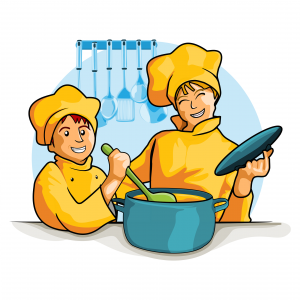                                 DORUČAK:  kukuruzni roščić, maslac, kefir, jabuka                               RUČAK:  juha, povrtni rižoto, kupus salata                          UŽINA:   krafna                                                                                                        UTORAK                       DORUČAK:  pecivo, zimska salama, sok od aronije                      RUČAK: pileći paprikaš, tjesteina, zelena salata                          UŽINA:  voćni jogurt, integralni keksi                                                                    SRIJEDA                                                                                                DORUČAK:  zrnin štangica, trokut sir, mlijeko,  banana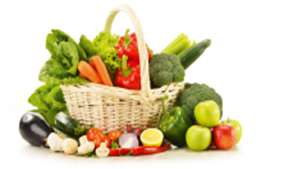 RUČAK:  zapečena piletina s povrćem, grah salataUŽINA:  knedle od marelica   ČETVRTAK                  DORUČAK:  topli sendvič sa šunkom i sirom, šljive                      RUČAK:  varivo od leće i krumpira sa junetinom                          UŽINA:   savijača višnja                                                                            PETAK                                                                                           DORUČAK:  euforija jogurt, klipić, jabuka                     RUČAK:  juha, panirana bijela riba, kelj na lešo                     UŽINA:  puding vanilija, banana                         